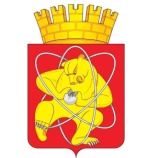 Муниципальное образование «Закрытое административно – территориальное образование  Железногорск Красноярского края»СОВЕТ ДЕПУТАТОВ ЗАТО г. ЖЕЛЕЗНОГОРСКРЕШЕНИЕ    18 февраля 2016                                                                                                                         № 6-19Рг.ЖелезногорскОб утверждении Порядка реализации правотворческой инициативы граждан на территории ЗАТО ЖелезногорскВ соответствии с Федеральным законом от 06.10.2003 №131-ФЗ «Об общих принципах организации местного самоуправления в Российской Федерации»,  руководствуясь Уставом ЗАТО Железногорск, Совет депутатовРЕШИЛ:1. Утвердить Порядок реализации правотворческой инициативы граждан на территории ЗАТО Железногорск (приложение к настоящему решению).2. Отменить:2.1. Пункт 2 решения городского Совета ЗАТО г. Железногорск от 11.12.1997 № 8-110Р «О правотворческой инициативе населения ЗАТО г.Железногорск».2.2. Решение городского Совета ЗАТО г. Железногорск от 24.02.1998 № 10-141Р «О внесении изменений в «Положение о правотворческой инициативе населения ЗАТО г. Железногорск»».3. Контроль над исполнением настоящего решения возложить на председателя комиссии по вопросам местного самоуправления и законности С.Г. Шаранова.4. Решение вступает в силу после его официального опубликования.Глава ЗАТО г. Железногорск					        В.В. МедведевПриложениек решению Совета депутатовЗАТО г. Железногорскот 18 февраля 2016 № 6-19РПОРЯДОКреализации правотворческой инициативы граждан на территории ЗАТО ЖелезногорскОБЩИЕ ПОЛОЖЕНИЯ Настоящий Порядок реализации правотворческой инициативы граждан на территории ЗАТО Железногорск (далее по тексту – Порядок) разработан в соответствии с Федеральным законом от 06.10.2003 № 131-ФЗ «Об общих принципах организации местного самоуправления в Российской Федерации» и Уставом ЗАТО Железногорск. Правотворческая инициатива граждан на территории ЗАТО Железногорск (далее – правотворческая инициатива) является формой непосредственного участия жителей ЗАТО Железногорск в осуществлении местного самоуправления. В целях настоящего Порядка под правотворческой инициативой понимается право населения ЗАТО Железногорск, обладающих избирательным правом, вносить на рассмотрение органов местного самоуправления ЗАТО Железногорск проекты муниципальных правовых актов по вопросам местного значения (далее – проект правового акта). Правотворческая инициатива реализуется в виде внесения проектов правовых актов, проектов правовых актов о внесении изменений и дополнений в действующие правовые акты либо признании их утратившими силу. В порядке правотворческой инициативы могут быть внесены:Проекты правовых актов Совета депутатов ЗАТО г. Железногорск;Проекты правовых актов Администрации ЗАТО г. Железногорск.Участие в осуществлении правотворческой инициативы является свободным и добровольным. Никто не вправе принуждать гражданина к участию или неучастию в осуществлении правотворческой инициативы.ФОРМИРОВАНИЕ ИНИЦИАТИВНОЙ ГРУППЫ ПО РЕАЛИЗАЦИИ ПРАВОТВОРЧЕСКОЙ ИНИЦИАТИВЫ Для сбора подписей в поддержку проекта правового акта создается инициативная группа граждан по реализации правотворческой инициативы (далее – инициативная группа).Минимальная численность инициативной группы составляет 1 % от числа жителей ЗАТО Железногорск, обладающих избирательным правом. Членом инициативной группы может быть совершеннолетний гражданин Российской Федерации, обладающий активным избирательным правом, проживающий на территории ЗАТО Железногорск.  Инициативная группа считается созданной с момента принятия решения о ее создании. Члены инициативной группы выбирают из своего состава председателя инициативной группы. Решение о создании инициативной группы оформляется протоколом заседания инициативной группы и подписывается председателем. Протокол составляется в двух экземплярах. Одни экземпляр протокола передается в орган местного самоуправления ЗАТО Железногорск, к компетенции которого относится принятие проекта правового акта, вносимого в порядке правотворческой инициативы (далее – орган местного самоуправления), другой экземпляр протокола остается у инициативной группы.В протоколе о создании инициативной группы содержатся следующие сведения:- дата, время, место проведения собрания;- повестка собрания;- решения, принятые по вопросам повестки собрания, и результаты голосования по ним;- количество присутствующих на собрании членов инициативной группы;- наименование проекта правового акта, вносимого в порядке правотворческой инициативы и указание органа  местного самоуправления, на рассмотрение которого представляются документы;- адреса мест жительства уполномоченных представителей инициативной группы (при их выборе). Члены инициативной группы также выбирают лиц, уполномоченных действовать от имени инициативной группы и представлять ее при рассмотрении проекта правового акта (далее - уполномоченный представитель). Количество и состав уполномоченных представителей определяется инициативной группой самостоятельно. В качестве уполномоченных представителей могут выступать как члены инициативной группы, так и иные граждане, обладающие правом на участие в правотворческой инициативе.Инициативная группа вправе в любое время прекратить полномочия своего уполномоченного представителя, письменно известив его об этом и направив уведомление о прекращении полномочий уполномоченного представителя в орган местного самоуправления. К протоколу о создании инициативной группы прилагается список инициативной группы, в котором указываются фамилия, имя, отчество, год рождения (в возрасте 18 лет на день внесения подписи - дополнительно число и месяц рождения), адрес места жительства, серия, номер и дата выдачи паспорта или иного документа, удостоверяющего личность, подпись и дата ее внесения. С целью обеспечения защиты прав и свобод человека и гражданина при обработке его персональных данных, в том числе защиты прав на неприкосновенность частной жизни, личную и семейную тайну, к защите обрабатываемых персональных данных предъявляются требования, предусмотренные Федеральным законом от 27.07.2006 № 152-ФЗ «О персональных данных». Инициативная группа уведомляет в письменном виде орган местного самоуправления о начале сбора подписей в поддержку проекта правового акта. В уведомлении указывается наименование проекта правового акта, вносимого в порядке правотворческой инициативы, уполномоченные представители инициативной группы.К уведомлению прилагается протокол заседания инициативной группы о ее создании.ПОРЯДОК СБОРА ПОДПИСЕЙ В ПОДДЕРЖКУ ПРОЕКТА ПРАВОВОГО АКТАИнициативная группа осуществляет сбор подписей в поддержку правотворческой инициативы в течение 60 календарных дней с момента своего создания. Право сбора подписей принадлежит дееспособному гражданину Российской Федерации, достигшему к моменту сбора подписей возраста 18 лет.Для поддержки правотворческой инициативы необходимо собрать подписи не менее 1 % населения ЗАТО Железногорск, обладающего избирательным правом. В случае вынесения в порядке правотворческой инициативы нескольких проектов правовых актов сбор подписей проводится за каждый из предлагаемых проектов отдельно.Подписи в поддержку правотворческой инициативы собираются путем их внесения в подписные листы. Подписные листы изготавливаются инициативной группой по форме, установленной в приложении № 1 к настоящему Порядку.В подписном листе указываются:Наименование проекта правового акта.Решение, на основании которого создана инициативная группа (дата и номер протокола).Фамилия, имя, отчество, год рождения (в возрасте 18 лет на день внесения подписи - дополнительно число и месяц рождения), место жительства, серия и номер паспорта или иного документа, удостоверяющего личность гражданина, его подпись и дата подписания. Подпись и дату ее внесения житель ЗАТО Железногорск ставит собственноручно. Сведения о жителе, ставящем в подписном листе свою подпись, могут вноситься в подписной лист по его просьбе лицом, осуществляющим сбор подписей. Указанные сведения вносятся только рукописным способом, при этом использование карандашей не допускается.Лицо, собирающее подписи, доводит до сведения лица, ставящего подпись, что указанные в подписном листе сведения лица могут подвергаться обработке в соответствии с Федеральным законом от 27.07.2006 № 152-ФЗ «О персональных данных» при проверке подлинности подписей в подписных листах. Согласие гражданина на обработку персональных данных, указанных в подписном листе, выражается путем проставления подписи в подписном листе.Гражданин, поддерживающий правотворческую инициативу, вправе ставить подпись в поддержку данной правотворческой инициативы только один раз.Лицо, собирающее подписи, должно представить текст проекта правового акта, вносимого в порядке правотворческой инициативы, по требованию лиц, ставящих свои подписи в подписные листы. Подписной лист удостоверяется лицом, собирающим подписи, которое собственноручно указывает свою фамилию, имя, отчество, дату рождения, место жительства, серию, номер и дату выдачи паспорта или иного документа, удостоверяющего личность, ставит подпись и дату ее внесения. Расходы, связанные со сбором подписей, несет инициативная группа.Участие органов местного самоуправления, органов управления организаций независимо от форм собственности в процессе сбора подписей, равно как и принуждение в процессе сбора подписей и вознаграждение (подкуп) за внесенные подписи, не допускается.Сбор подписей может производиться по месту жительства граждан, а также в других местах, где сбор подписей не запрещен настоящим Порядком. Сбор подписей на рабочих местах, в процессе и в местах выдачи заработной платы, пенсий, пособий, стипендий, иных социальных выплат, а также при оказании благотворительной помощи запрещается.ПРОВЕРКА ПОДПИСЕЙ, СОБРАННЫХ В ПОДДЕРЖКУ ПРАВОТВОРЧЕСКОЙ ИНИЦИАТИВЫВ течение десяти дней по окончании сбора подписей в поддержку правотворческой инициативы инициативная группа составляет протокол об итогах сбора подписей (далее – итоговый протокол), в котором указывается дата начала и окончания сбора подписей, общее количество собранных подписей. Итоговый протокол, подписные листы в сброшюрованном и пронумерованном виде, проект правового акта и сопроводительное письмо представляются инициативной группой (уполномоченным представителем инициативной группы) в орган местного самоуправления. В сопроводительном письме должны быть указаны лица, уполномоченные представлять инициативную группу в процессе рассмотрения проекта правового акта органом местного самоуправления.Орган местного самоуправления в течение пяти дней со дня приема подписных листов создает комиссию по проверке подписных листов (далее – комиссия). Комиссия, для проведения проверки достоверности сведений о гражданах, поставивших свои подписи в подписных листах, вправе привлекать соответствующих экспертов, специалистов, а также направлять запрос в уполномоченные органы и организации. Комиссия в течение десяти дней со дня ее создания отбирает для проверки подписные листы и проверяет соблюдение порядка сбора подписей в поддержку правотворческой инициативы, соответствие количества подписей требуемому количеству подписей для поддержки правотворческой инициативы, оформления подписных листов, достоверность сведений о жителях ЗАТО Железногорск, внесших свои подписи в поддержку правотворческой инициативы, и их подписей. Проверке подлежит часть подписей, составляющая 20 процентов от необходимого для поддержки правотворческой инициативы количества подписей.Подписные листы отбираются для проверки посредством случайной выборки (жребия) комиссией. При проведении жеребьевки и проверки подписных листов вправе присутствовать уполномоченные представители инициативной группы. О времени и месте проведения жеребьевки и проверки комиссия обязана за три дня до проведения жеребьевки и проверки сообщить указанным лицам. Проверке подлежат все подписи на подписных листах, отобранных для проверки.Проверке и учету не подлежат подписи, содержащиеся в подписных листах, но исключенные (вычеркнутые) лицом, поставившим подпись или лицом, заверяющим подписные листы, если это специально оговорено ими в подписном листе и (или) в итоговом протоколе до представления подписных листов в орган местного самоуправления.Не могут служить основанием для признания подписи недействительной имеющиеся в сведениях о лице, содержащихся в подписных листах, сокращения слов и дат, не препятствующие однозначному восприятию этих сведений.Недействительными считаются подписи:Лиц, не обладающих избирательным правом на момент внесения подписи в подписной лист.Лиц, указавших в подписном листе сведения, не соответствующие действительности. В этом случае подпись признается недействительной только при наличии справки органа, осуществляющего регистрацию граждан Российской Федерации по месту пребывания и по месту жительства в пределах Российской Федерации, либо заключения эксперта, привлеченного к проверке.Лиц, не имеющих регистрацию по месту жительства на территории ЗАТО Железногорск.Без указания всех перечисленных в подписном листе сведений либо с указанием этих сведений в неполном или сокращенном виде, за исключением сокращений, не препятствующих однозначному восприятию этих сведений.Собранные до дня, следующего за днем создания инициативной группы либо после окончания срока сбора подписей.Лиц, данные о которых внесены в подписной лист нерукописным способом или карандашом.Все подписи в подписном листе в случае, если данные о лице, собирающем подписи, отсутствуют либо внесены не в полном объеме или не соответствуют действительности, либо внесены не собственноручно. Все подписи в подписном листе в случае, если в сведениях о лице, осуществлявшем сбор подписей, и (или) в дате внесения подписи указанным лицом, имеются исправления, специально не оговоренные соответственно лицом, осуществлявшим сбор подписей, или членом инициативной группы. Все подписи в подписном листе в случае, если подписной лист не удостоверен собственноручной подписью лица, собиравшего подписи, либо если эта подпись недостоверна.Все подписи в подписном листе в случае, если подписной лист заверен лицом, осуществлявшим сбор подписей, не достигшим к моменту сбора подписей возраста 18 лет, и (или) указанное лицо признано судом недееспособным.Все подписи лиц в подписном листе, форма которого не соответствует настоящему Порядку.Лиц, если сведения о них внесены в подписной лист не собственноручно или не лицом, осуществлявшим сбор подписей, - на основании заключения эксперта, привлеченного к проверке.Лиц, которые внесены в подписной лист позднее заверения подписного листа лицом, осуществлявшим сбор подписей.Лиц с исправлениями в датах их внесения в подписной лист, с исправлениями в соответствующих этим подписям сведениях о лице, если эти исправления специально не оговорены лицом, внесшим подпись, или лицом, собирающим подписи. Собранные с нарушением требований, предусмотренных пунктами 3.12, 3.13 настоящего Порядка. Недостоверной признается подпись, выполненная от имени одного лица другим лицом, на основании заключения эксперта, привлеченного к работе комиссией.Если при проверке подписных листов обнаруживается несколько подписей одного и того же лица, учитывается только одна подпись, а остальные подписи признаются недействительными.По окончании проверки подписей составляется протокол, в котором указывается количество проверенных подписей, количество достоверных подписей, а также количество подписей, признанных недостоверными и (или) недействительными, с указанием оснований признания их таковыми.Протокол подписывается председателем комиссии и составляется в двух экземплярах. Одни экземпляр протокола передается в орган местного самоуправления, другой – инициативной группе.РАССМОТРЕНИЕ ПРОЕКТА ПРАВОВОГО АКТА В ПОРЯДКЕ ПРАВОТВОРЧЕСКОЙ ИНИЦИАТИВЫВ случае если комиссия установит недостаточное количество достоверных подписей участников правотворческой инициативы, представленных в орган местного самоуправления, либо выявит 20 и более процентов недостоверных и (или) недействительных подписей от общего количества подписей, отобранных для проверки, орган местного самоуправления выносит решение об отказе в рассмотрении проекта правового акта в порядке правотворческой инициативы с изложением оснований отказа. Решение принимается путем принятия правового акта органа местного самоуправления.В случае отказа в рассмотрении проекта правового акта в порядке правотворческой инициативы орган местного самоуправления в течение трех дней с момента принятия данного решения обязаны выдать инициативной группе копию соответствующего решения.Отказ в рассмотрении проекта правового акта в порядке правотворческой инициативы инициативная группа вправе обжаловать в порядке, установленном законодательством.В случае, если количества достоверных подписей достаточно для рассмотрения проекта правового акта в порядке правотворческой инициативы, то он подлежит обязательному рассмотрению в течение трех месяцев со дня его внесения.Проекты правовых актов, внесенные в порядке правотворческой инициативы, рассматриваются и принимаются органом местного самоуправления в соответствии с требованиями правовых актов органов местного самоуправления, регламентирующих порядок внесения, принятия и рассмотрения соответствующих правовых актов.Не позднее чем за десять дней до даты рассмотрения проекта правового акта орган местного самоуправления в письменной форме уведомляет уполномоченных представителей инициативной группы о дате и времени рассмотрения внесенного ими проекта правового акта и обеспечивает уполномоченным представителям инициативной группы возможность изложения своей позиции при рассмотрении указанного проекта.В случае если принятие муниципального правового акта, проект которого внесен в порядке правотворческой инициативы, относится к компетенции Совета депутатов ЗАТО г. Железногорск, указанный проект должен быть рассмотрен на открытом заседании Совета депутатов ЗАТО г.Железногорск. До рассмотрения проекта правового акта, внесенного в порядке правотворческой инициативы, на открытом заседании Совета депутатов ЗАТО г. Железногорск, указанный проект подлежит предварительному рассмотрению на заседании постоянной комиссии Совета депутатов ЗАТО г. Железногорск, к компетенции которой отнесено рассмотрение вопроса, предусмотренного проектом правового акта, внесенного в порядке правотворческой инициативы.При принятии к рассмотрению правового акта, внесенного в порядке правотворческой инициативы, в его текст могут быть внесены изменения, обусловленные требованиями законодательной техники и правового стиля изложения, не изменяющие смысл и сущность внесенного проекта правового акта.В случае, если инициативной группой были внесены дополнения или изменения в проект правового акта, внесенного в порядке правотворческой инициативы, изменяющие смысл и сущность внесенного проекта правового акта, повторное рассмотрение данного проекта в порядке правотворческой инициативы возможно только после повтора всей процедуры, предусмотренной настоящим Порядком для внесения проекта правового акта в порядке правотворческой инициативы.5.9. По результатам рассмотрения проекта правового акта соответствующий орган местного самоуправления:- принимает правовой акт;- отказывает в принятии проекта правового акта.5.10. Решение, принятое по результатам рассмотрения проекта правового акта, внесенного в порядке правотворческой инициативы, должно быть мотивированным. В случае отказа в принятии правового акта решение должно содержать основания отказа.5.11. Принятое по результатам рассмотрения проекта правового акта мотивированное решение в течение десяти дней с момента принятия решения доводится официально в письменной форме до сведения внесшей его инициативной группы.  5.12. Представители инициативной группы вправе обжаловать в порядке, установленном законодательством, решение, принятое по результатам рассмотрения проекта, внесенного в порядке правотворческой инициативы.